AZ ALKALMAK 18.00 ÓRAKOR KEZDŐDNEK!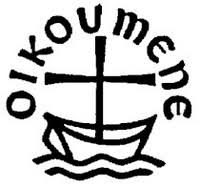 ÖKUMENIKUS IMAHÉT SZOMBATHELYENÖKUMENIKUS IMAHÉT SZOMBATHELYENÖKUMENIKUS IMAHÉT SZOMBATHELYENÖKUMENIKUS IMAHÉT SZOMBATHELYENÖKUMENIKUS IMAHÉT SZOMBATHELYENÖKUMENIKUS IMAHÉT SZOMBATHELYENÖKUMENIKUS IMAHÉT SZOMBATHELYENÖKUMENIKUS IMAHÉT SZOMBATHELYENÖKUMENIKUS IMAHÉT SZOMBATHELYENÖKUMENIKUS IMAHÉT SZOMBATHELYEN2018. JANUÁR 21 - 28.2018. JANUÁR 21 - 28.2018. JANUÁR 21 - 28.2018. JANUÁR 21 - 28.2018. JANUÁR 21 - 28.2018. JANUÁR 21 - 28.2018. JANUÁR 21 - 28.2018. JANUÁR 21 - 28.2018. JANUÁR 21 - 28.2018. JANUÁR 21 - 28.IDŐPONTIDŐPONTHELYSZÍNHELYSZÍNHELYSZÍNIGÉT HIRDETIGÉT HIRDETIGÉT HIRDET2018. JANUÁR 21. VASÁRNAP2018. JANUÁR 21. VASÁRNAPREFORMÁTUS TEMPLOMREFORMÁTUS TEMPLOMREFORMÁTUS TEMPLOMPete-Polgár Máté                                                       szentkirályi plébánosPete-Polgár Máté                                                       szentkirályi plébánosPete-Polgár Máté                                                       szentkirályi plébános- - -- - -2018. JANUÁR 21. VASÁRNAP2018. JANUÁR 21. VASÁRNAPREFORMÁTUS TEMPLOMREFORMÁTUS TEMPLOMREFORMÁTUS TEMPLOMPete-Polgár Máté                                                       szentkirályi plébánosPete-Polgár Máté                                                       szentkirályi plébánosPete-Polgár Máté                                                       szentkirályi plébános- - -- - -2018. JANUÁR 22. 
HÉTFŐ2018. JANUÁR 22. 
HÉTFŐKÁLVÁRIA TEMPLOMKÁLVÁRIA TEMPLOMKÁLVÁRIA TEMPLOMJakab Bálint                                       református lelkészJakab Bálint                                       református lelkészJakab Bálint                                       református lelkész- - -- - -2018. JANUÁR 22. 
HÉTFŐ2018. JANUÁR 22. 
HÉTFŐKÁLVÁRIA TEMPLOMKÁLVÁRIA TEMPLOMKÁLVÁRIA TEMPLOMJakab Bálint                                       református lelkészJakab Bálint                                       református lelkészJakab Bálint                                       református lelkész- - -- - -2018. JANUÁR 23. KEDD2018. JANUÁR 23. KEDDPREMONTREI GIMNÁZIUMPREMONTREI GIMNÁZIUMPREMONTREI GIMNÁZIUMdr. Németh Norbert                                                         egyetemi lelkész                                                      Torma-Hasza Mónika                                                  evangélikus lelkészdr. Németh Norbert                                                         egyetemi lelkész                                                      Torma-Hasza Mónika                                                  evangélikus lelkészdr. Németh Norbert                                                         egyetemi lelkész                                                      Torma-Hasza Mónika                                                  evangélikus lelkész- - -- - -2018. JANUÁR 23. KEDD2018. JANUÁR 23. KEDDPREMONTREI GIMNÁZIUMPREMONTREI GIMNÁZIUMPREMONTREI GIMNÁZIUMdr. Németh Norbert                                                         egyetemi lelkész                                                      Torma-Hasza Mónika                                                  evangélikus lelkészdr. Németh Norbert                                                         egyetemi lelkész                                                      Torma-Hasza Mónika                                                  evangélikus lelkészdr. Németh Norbert                                                         egyetemi lelkész                                                      Torma-Hasza Mónika                                                  evangélikus lelkész- - -- - -2018. JANUÁR 24. SZERDA2018. JANUÁR 24. SZERDABAPTISTA IMAHÁZBAPTISTA IMAHÁZBAPTISTA IMAHÁZGregersen-Labossa György evangélikus lelkészGregersen-Labossa György evangélikus lelkészGregersen-Labossa György evangélikus lelkész- - -- - -2018. JANUÁR 24. SZERDA2018. JANUÁR 24. SZERDABAPTISTA IMAHÁZBAPTISTA IMAHÁZBAPTISTA IMAHÁZGregersen-Labossa György evangélikus lelkészGregersen-Labossa György evangélikus lelkészGregersen-Labossa György evangélikus lelkész- - -- - -2018. JANUÁR 25. CSÜTÖRTÖK2018. JANUÁR 25. CSÜTÖRTÖKSZÉKESEGYHÁZSZÉKESEGYHÁZSZÉKESEGYHÁZdr. Székely János szombathelyi megyéspüspök                                    Szemerei János                                Nyugati Evangélikus Egyházkerület püspöke                            Steinbach József  Dunántúli Református Egyházkerület püspöke                           Papp JánosMagyar Baptista Egyház Elnökedr. Székely János szombathelyi megyéspüspök                                    Szemerei János                                Nyugati Evangélikus Egyházkerület püspöke                            Steinbach József  Dunántúli Református Egyházkerület püspöke                           Papp JánosMagyar Baptista Egyház Elnökedr. Székely János szombathelyi megyéspüspök                                    Szemerei János                                Nyugati Evangélikus Egyházkerület püspöke                            Steinbach József  Dunántúli Református Egyházkerület püspöke                           Papp JánosMagyar Baptista Egyház Elnöke- - -
(agapé)- - -
(agapé)2018. JANUÁR 25. CSÜTÖRTÖK2018. JANUÁR 25. CSÜTÖRTÖKSZÉKESEGYHÁZSZÉKESEGYHÁZSZÉKESEGYHÁZdr. Székely János szombathelyi megyéspüspök                                    Szemerei János                                Nyugati Evangélikus Egyházkerület püspöke                            Steinbach József  Dunántúli Református Egyházkerület püspöke                           Papp JánosMagyar Baptista Egyház Elnökedr. Székely János szombathelyi megyéspüspök                                    Szemerei János                                Nyugati Evangélikus Egyházkerület püspöke                            Steinbach József  Dunántúli Református Egyházkerület püspöke                           Papp JánosMagyar Baptista Egyház Elnökedr. Székely János szombathelyi megyéspüspök                                    Szemerei János                                Nyugati Evangélikus Egyházkerület püspöke                            Steinbach József  Dunántúli Református Egyházkerület püspöke                           Papp JánosMagyar Baptista Egyház Elnöke- - -
(agapé)- - -
(agapé)2018. JANUÁR 26. PÉNTEK2018. JANUÁR 26. PÉNTEKZÁRDA TEMPLOM                                                                  (Petőfi Sándor utca)ZÁRDA TEMPLOM                                                                  (Petőfi Sándor utca)ZÁRDA TEMPLOM                                                                  (Petőfi Sándor utca)Varga László Ottó                                                    baptista lelkészVarga László Ottó                                                    baptista lelkészVarga László Ottó                                                    baptista lelkész- - -- - -2018. JANUÁR 26. PÉNTEK2018. JANUÁR 26. PÉNTEKZÁRDA TEMPLOM                                                                  (Petőfi Sándor utca)ZÁRDA TEMPLOM                                                                  (Petőfi Sándor utca)ZÁRDA TEMPLOM                                                                  (Petőfi Sándor utca)Varga László Ottó                                                    baptista lelkészVarga László Ottó                                                    baptista lelkészVarga László Ottó                                                    baptista lelkész- - -- - -2018. JANUÁR 27. SZOMBAT2018. JANUÁR 27. SZOMBATEVANGÉLIKUS TEMPLOMEVANGÉLIKUS TEMPLOMEVANGÉLIKUS TEMPLOM- - -- - -- - -TAIZÉI IMAÓRATAIZÉI IMAÓRA2018. JANUÁR 27. SZOMBAT2018. JANUÁR 27. SZOMBATEVANGÉLIKUS TEMPLOMEVANGÉLIKUS TEMPLOMEVANGÉLIKUS TEMPLOM- - -- - -- - -TAIZÉI IMAÓRATAIZÉI IMAÓRA2018. JANUÁR 28. VASÁRNAP2018. JANUÁR 28. VASÁRNAPEVANGÉLIKUS TEMPLOMEVANGÉLIKUS TEMPLOMEVANGÉLIKUS TEMPLOMHorváth József                                                  lelkészHorváth József                                                  lelkészHorváth József                                                  lelkészKözreműködik a Vox Savariæ kórusKözreműködik a Vox Savariæ kórus2018. JANUÁR 28. VASÁRNAP2018. JANUÁR 28. VASÁRNAPEVANGÉLIKUS TEMPLOMEVANGÉLIKUS TEMPLOMEVANGÉLIKUS TEMPLOMHorváth József                                                  lelkészHorváth József                                                  lelkészHorváth József                                                  lelkészKözreműködik a Vox Savariæ kórusKözreműködik a Vox Savariæ kórus